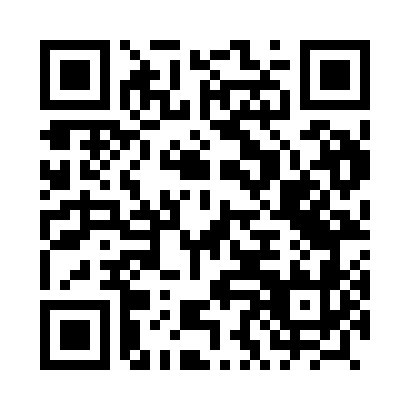 Prayer times for Przystawance, PolandWed 1 May 2024 - Fri 31 May 2024High Latitude Method: Angle Based RulePrayer Calculation Method: Muslim World LeagueAsar Calculation Method: HanafiPrayer times provided by https://www.salahtimes.comDateDayFajrSunriseDhuhrAsrMaghribIsha1Wed2:104:4912:245:348:0010:302Thu2:094:4712:245:358:0210:313Fri2:084:4512:245:368:0410:314Sat2:084:4312:245:388:0610:325Sun2:074:4112:245:398:0710:336Mon2:064:3912:235:408:0910:347Tue2:054:3712:235:418:1110:348Wed2:044:3512:235:428:1310:359Thu2:034:3312:235:438:1510:3610Fri2:034:3112:235:448:1610:3711Sat2:024:2912:235:458:1810:3712Sun2:014:2712:235:468:2010:3813Mon2:004:2612:235:478:2210:3914Tue2:004:2412:235:488:2310:4015Wed1:594:2212:235:498:2510:4016Thu1:584:2112:235:508:2710:4117Fri1:584:1912:235:518:2910:4218Sat1:574:1712:235:528:3010:4319Sun1:574:1612:235:538:3210:4320Mon1:564:1412:235:548:3310:4421Tue1:554:1312:245:558:3510:4522Wed1:554:1112:245:568:3710:4523Thu1:544:1012:245:578:3810:4624Fri1:544:0912:245:578:4010:4725Sat1:544:0712:245:588:4110:4826Sun1:534:0612:245:598:4210:4827Mon1:534:0512:246:008:4410:4928Tue1:524:0412:246:018:4510:5029Wed1:524:0312:246:028:4710:5030Thu1:524:0212:256:028:4810:5131Fri1:514:0112:256:038:4910:51